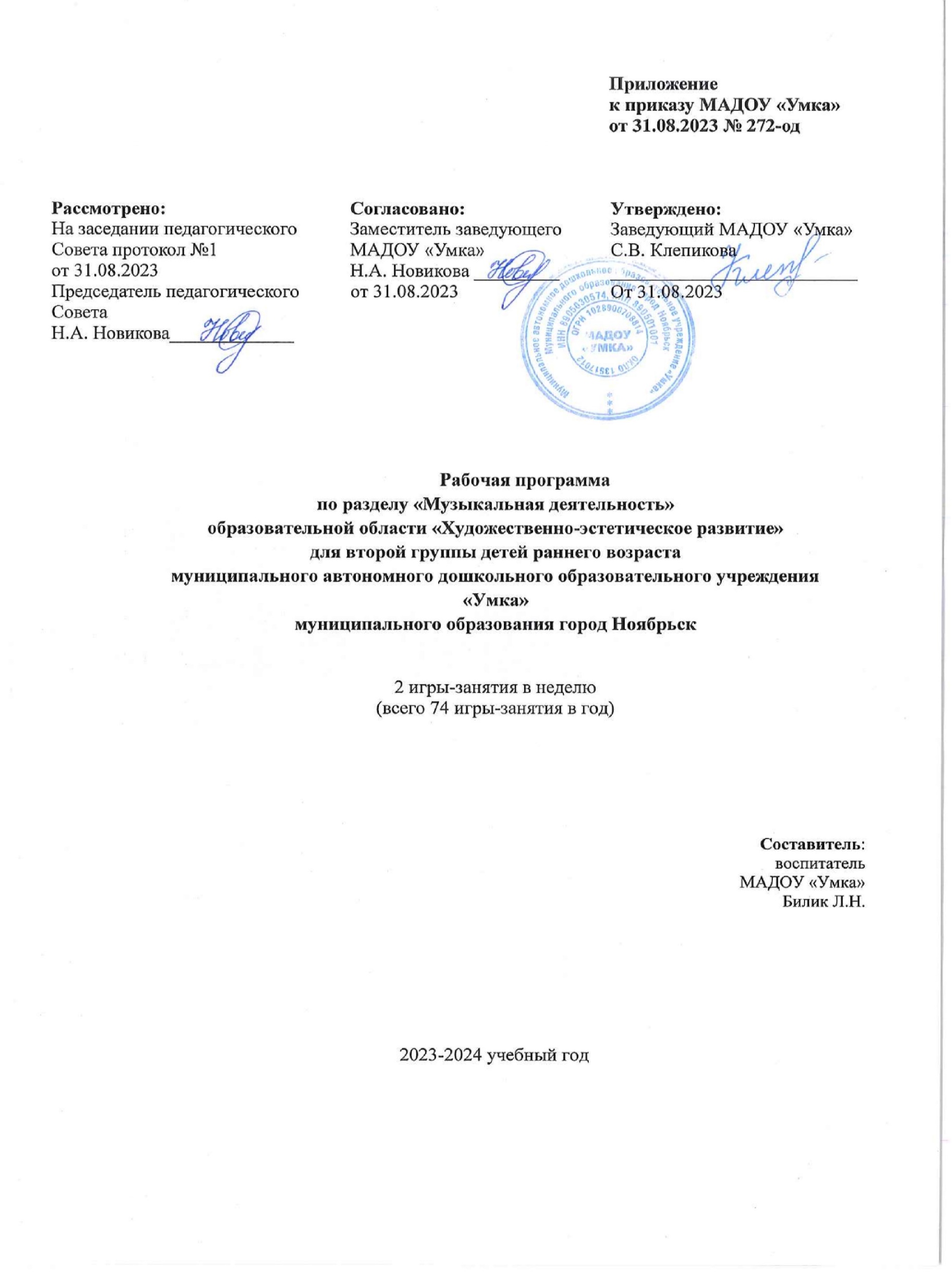 Пояснительная запискаРабочая программа по разделу «Музыкальное воспитание» образовательной области «Художественно-эстетическое развитие» для второй группы детей раннего возраста составлена на основе основной образовательной программы дошкольного образования МАДОУ «Умка».Программа рассчитана на 72 игры-занятия в год (2 раза в неделю).Актуальность заключается в том, что содержание программы соответствует основным положениям возрастной психологии и дошкольной педагогики и выстроено по принципу развивающего образования, целью которого является развитие ребенка и обеспечивает единство воспитательных, развивающих и обучающих целей и задач. Рабочая программа определяет содержание и организацию воспитательно-образовательного процесса для детей второй группы детей раннего возраста.Новизна данной рабочей учебной программы заключается в организации психолого-педагогической работы с детьми раннего возраста с 1 года до 2 лет.Педагогическая целесообразность данной программы обусловлена тем, что она соответствует целям и задачам МАДОУ «Умка».Цель: развивать интерес к музыке, поддерживать радостное состояние при прослушивании произведения.Задачи: В области художественно-эстетического развития основными задачами образовательной деятельности являются:1) от 1 года до 1 года 6 месяцев:формировать у детей эмоциональный отклик на музыку (жестом, мимикой, подпеванием, движениями), желание слушать музыкальные произведения;создавать у детей радостное настроение при пении, движениях и игровых действиях под музыку;2) от 1 года 6 месяцев до 2 лет:развивать у детей способность слушать художественный текст и активно (эмоционально) реагировать на его содержание;обеспечивать возможности наблюдать за процессом рисования, лепки взрослого, вызывать к ним интерес;поощрять у детей желание рисовать красками, карандашами, фломастерами, предоставляя возможность ритмично заполнять лист бумаги яркими пятнами, мазками, линиями;развивать у детей умение прислушиваться к словам песен и воспроизводить звукоподражания и простейшие интонации;развивать у детей умение выполнять под музыку игровые и плясовые движения, соответствующие словам песни и характеру музыки.Особенности организации образовательного процесса.С детьми второго года жизни рекомендуется проводить по 2 занятия-игры в день: с каждой подгруппой по 10 занятий в неделю. Игры-занятия с детьми первой подгруппы проводятся во второй период бодрствования, с детьми первой подгруппы – в утренний и вечерний периоды бодрствования.С детьми в возрасте 1 года – 1 года 6 месяцев игры-занятия проводятся по подгруппам (2-4 человека). Длительность игры-занятия 3-6 минут.Детей в возрасте 1 года 6 месяцев – 2 лет можно объединять по 4-6 человек в зависимости от вида игры-занятия. Продолжительность игры-занятия 6-10 минут.Отличительные особенности организации образовательного процесса.Рабочая программа составлена с учетом интеграции образовательных областей.Сопутствующие формы организации образовательного процесса.Программа основывается на основополагающих принципах:- развивающего обучения и научного положения Л. С. Выготского о том, что правильно организованное обучение «ведет» за собой развитие. Воспитание и психическое развитие не могут выступать как два обособленных, независимых друг от друга процесса, но при этом «воспитание служит необходимой и всеобщей формой развития ребенка» (В.В. Давыдов);культуросообразности - учет национальных ценностей и традиций в образовании, восполнение недостатков духовно-нравственного и эмоционального воспитания. Образование рассматривается как процесс приобщения ребенка к основным компонентам человеческой культуры; научной обоснованности и практической применимости (содержание Программы соответствует основным положениям возрастной психологии и дошкольной педагогики);критерия полноты, необходимости и достаточности (позволяет решать поставленные цели и задачи при использовании разумного «минимума» материала);единства воспитательных, развивающих и обучающих целей и задач процесса образования детей дошкольного возраста, в ходе реализации которых формируются такие качества, которые являются ключевыми в развитии дошкольников;интеграции образовательных областей в соответствии с возрастными возможностями и особенностями детей, спецификой и возможностями образовательных областей;комплексно-тематического построения образовательного процесса;построения образовательного процесса на адекватных возрасту формах работы с детьми. Основной формой работы с дошкольниками и ведущим видом их деятельности является игра;учета соблюдения преемственности между всеми возрастными дошкольными группами и между детским садом и начальной школой;варьирования образовательного процесса в зависимости от региональных особенностей;решения программных образовательных задач в совместной деятельности взрослого и детей, и самостоятельной деятельности дошкольников не только в рамках непосредственно образовательной деятельности, но и при проведении режимных моментов.Содержание рабочей программы.1) От 1 года до 1 года 6 месяцев - педагог приобщает детей к восприятию веселой и спокойной музыки. Формирует умение различать на слух звучание разных по тембру музыкальных инструментов (барабан, флейта или дудочка). Педагог содействует пониманию детьми содержания понравившейся песенки, помогает подпевать (как могут, умеют). Формирует у детей умение заканчивать петь вместе со взрослым. Педагог развивает у детей умение ходить под музыку, выполнять простейшие плясовые движения (пружинка, притопывание ногой, переступание с ноги на ногу, прихлопывание в ладоши, помахивание погремушкой, платочком; кружение, вращение руками - "фонарики"). В процессе игровых действий педагог развивает у детей интерес и желание передавать движения, связанные с образом (птичка, мишка, зайка).2) От 1 года 6 месяцев до 2 лет - педагог формирует у детей эмоциональное восприятие знакомого музыкального произведения, желание дослушать его до конца. Формирует у детей умение различать тембровое звучание музыкальных инструментов (дудочка, барабан, гармошка, флейта), показывать инструмент (один из двух или трех), на котором взрослый исполнял мелодию.Педагог поощряет самостоятельную активность у детей (звукоподражание, подпевание слов, фраз, несложных попевок и песенок). Продолжает развивать умение у детей двигаться под музыку в соответствии с ее характером, выполнять движения самостоятельно. Педагог развивает умение у детей вслушиваться в музыку и с изменением характера ее звучания изменять движения (переходить с ходьбы на притопывание, кружение). Формирует у детей умение чувствовать характер музыки и передавать его игровыми действиями (мишка идет, зайка прыгает, птичка клюет).Педагог поощряет экспериментирование детей с красками, глиной, пластилином. Педагог формирует у детей умение рисовать на больших цветных листах бумаги, обращая внимание на красоту цветовых пятен. Процесс рисования, лепки носит характер совместных действий.Требования к результатам освоения раздела «Музыкальное воспитание» 1 год – 1,6 летРазличать на слух звучание разных по тембру музыкальных инструментов (барабан, флейта или дудочка). Подпевать (как могут, умеют), заканчивать петь вместе со взрослым. Ходить под музыку, показывать простейшие плясовые движения (пружинка, притопывание ногой, переступание с ноги на ногу, прихлопывание в ладоши, помахивание погремушкой, платочком; кружение, вращение руками — «фонарики»). В процессе игровых действий передавать движения, связанные с образом (птичка, мишка, зайка). 1,7 – 2 годаПроявлять радость от восприятия знакомого музыкального произведения, желание дослушать его до конца. Различать тембровое звучание музыкальных инструментов (дудочка, барабан, гармошка, флейта), показывать инструмент (один из двух или трех), на котором взрослый исполнял мелодию. При пении проявлять самостоятельную активность (звукоподражание, подпевание слов, фраз, несложных попевок и песенок). Выполнять движения под музыку, выполнять их самостоятельно. Вслушиваться в музыку и с изменением характера ее звучания изменять движения (переходить с ходьбы на притопывание, кружение). Передавать его игровыми действиями (мишка идет, зайка прыгает, птичка клюет). Учебно-тематический план.Педагогический мониторинг.Реализация основной образовательной программы дошкольного образования предполагает оценку индивидуального развития детей. Такая оценка производится педагогическим работником в рамках педагогической диагностики (оценки индивидуального развития детей дошкольного возраста, связанной с оценкой эффективности педагогических действий и лежащей в основе их дальнейшего планирования). Диагностика педагогического процесса разработана с целью оптимизации образовательного процесса в МАДОУ «Умка». Педагогическая диагностика проводится в ходе наблюдений за активностью детей в спонтанной и специально организованной деятельности. Результаты могут использоваться исключительно для решения следующих образовательных задач: 1) индивидуализации образования (в том числе поддержки ребенка, построения его образовательной траектории или профессиональной коррекции особенностей его развития); 2) оптимизации работы с группой детей. Система мониторинга содержит 5 образовательных областей, соответствующих Федеральному государственному образовательному стандарту дошкольного образования, приказ министерства образования и науки № 1155 от 17 октября 2013 года: «Социально-коммуникативное развитие», «Познавательное развитие», «Речевое развитие», Художественно-эстетическое развитие», «Физическое развитие», что позволяет комплексно оценить качество образовательной деятельности в группе и при необходимости индивидуализировать его для достижения достаточного уровня освоения каждым ребёнком содержания образовательной программы ДО. В ходе образовательной деятельности педагоги создают диагностические ситуации, чтобы оценить индивидуальную динамику детей и скорректировать свои действия. Итоги диагностики фиксируются в диагностической карте наблюдений индивидуального развития детей по образовательным областям (Приложение 1).Критерии эффективности педагогических воздействий по разделу «Музыкальное воспитание»Образовательная область «Художественно-эстетическое развитие»Высокий уровеньРазличает на слух звучание разных по тембру музыкальных инструментов (барабан, флейта или дудочка). Подпевает (как могут, умеют), заканчивает петь вместе со взрослым. Ходит под музыку, показывать простейшие плясовые движения (пружинка, притопывание ногой, переступание с ноги на ногу, прихлопывание в ладоши, помахивание погремушкой, платочком; кружение, вращение руками — «фонарики»). В процессе игровых действий передает движения, связанные с образом (птичка, мишка, зайка). Средний уровеньВыполняет движения, подпевает, показывает музыкальные инструменты при помощи, поощрении воспитателя.Низкий уровеньНе проявляет интерес к музыкально-ритмической деятельностиПрограммно-методическое обеспечение.Методическая литература: А. И. Буренина 1-3 года ТОП-ХЛОП, МАЛЫШИ. Е. Железнова. Нотный альбом «Бим - бом» для детей 1-3 лет Е. Железнова. Тюк-тюк кулачок (полный сборник пальчиковых игр) Е. и С. Железновы «Музыкальные обучалочки ГАВ и МЯУ» (логоритмические песенки для развития и постановки речи от 1 года до 3 лет) Е. Железнова «Сказочки - шумелки» Е. Железнова «Веселые уроки. Ритмика» Т.Суворова «Танцуй малыш» Т.Э. Тютюнникова ЭЛЕМЕНТАРНОЕ МУЗИЦИРОВАНИЕ Т. Ермолина «Музыка с мамой» Приложение 1Карта оценки уровней эффективности педагогических воздействий по разделу «Музыкальная деятельность»Образовательная область «Художественно-эстетическое развитие»Возрастная группа:                                                    Воспитатели: Дата заполнения: Начало года: В.у. -  %,  С.у. –%,   Н.у. - %         Конец года: В.у. –   % ,С.у. –  %,,   Н.у. –   %Приложение 2Календарно-тематическое планирование непрерывной образовательной деятельности по разделу «Музыкальное воспитание» образовательной области «Художественно-эстетическое развитие» для детей второй группы детей раннего возраста.Виды интеграции образовательной области «Художественно-эстетическое развитие»Виды интеграции образовательной области «Художественно-эстетическое развитие»По задачам и содержанию психолого-педагогической работыПо средствам организации и оптимизации образовательного процесса- «Социально – коммуникативное развитие» - учить играть, не мешая сверстникам, формировать умение играть вместе, сдерживать свои желания, формировать способности попросить, подождать.- «Познавательное развитие» в предметно-игровой деятельности показывать детям правильные способы действий, поддерживать познавательную активность, заинтересованность, побуждать к самостоятельности и экспериментированию с разнообразными дидактическими материалами.- «Речевое развитие» -	понимать указания воспитателя, называть атрибуты для занятий- «Физическое развитие» - укреплять здоровье детей, развивать основные виды движений, способствовать развитию двигательной активности, предупреждать утомление детей.Задачи и содержание работыФормы работыФормы организации детейнепрерывная образовательная деятельностьнепрерывная образовательная деятельностьнепрерывная образовательная деятельностьРазвитие понимания взаимосвязи музыки и движений, создание условий, способствующих развитию ритмических движений, предупреждение утомляемости детей.Разнообразная самостоятельная и совместная со взрослым двигательная деятельность, способствующая развитию ритмических движений.Музыкальные физминутки, музыкально-подвижные и дидактические игры, игровые развлечения, комплексы занимательной разминки и дыхательных упражнений, игровые беседы с элементами движений Групповая, индивидуальная№ Тема (раздел) Количество занятийВ том числе практические занятия1 Слушание (в каждом НОД)72722 Пение и подпевание (в каждом НОД)72723 Образные упражнения (в каждом НОД)72724 Музыкально-ритмические движения (в каждом НОД)7272 Итого: 7272№Фамилия, имя ребенкаСлушаниеПение и подпеваниеОбразные упражнения  Музыкально-ритмические движения Уровень ребенка1 2 3 4 5 6 7 8 9 10 ИТОГОИТОГОПлан.датаФакт.датаВид деятельностиПрограммные задачиРепертуарсентябрьМузыкально-ритмические движенияУчить детей использовать пространство зала; «Ходим-бегаем» Музыка Е.Тиличеевой.  сентябрьПальчиковая гимнастикаРазвивать координацию движений пальцев, кисти рук. «Прилетели гули» сентябрьСлушание музыкиФормировать активное подпевание, «Петушок» Русская народная игра сентябрьПодпевание Формировать активности в играх, плясках. «Сапожки» Русская народная игра. сентябрьПляскиФормировать эмоциональную отзывчивость. «Дождик» Музыка Г.Лобачева. сентябрьИгрыУчить ориентироваться в пространстве. Учить самостоятельно реагировать на смену звучания музыки. Развивать у детей активность, коммуникативные навыки, внимание«Прогулка и дождик» «Догони зайчика»Е.Тиличеевой «Жмурки с бубном» р.н.октябрьМузыкально-ритмические движенияРазвивать навык бега и шага. Учить детей ориентироваться в музыкальном зале, не наталкиваться друг на друга. Учить детей ходит стайкой за воспитателем, энергично шагать, высоко поднимать ножки. Учить детей выполнять движения с листочками Выполнять звукоподражание Формировать навыки простых танцевальных движений «Сапожки» р.н.м.  «Мы учимся бегать» Я.Степового  «Вот как мы умеем» Е.Тиличеевой  «Полет птиц, «Птицы клюют зернышки» Г. Фрида «Маршируем дружно» М. Раухвергера «Воробушки» М. Красева «Ходим-бегаем» Е.Тиличеевой «Да-да» Е.Тиличеевой октябрьПальчиковая гимнастикаРазвивать мелкую моторику, способствовать организации внимания детей. Развивать динамический слух и внимание «Разминка» Е. Макшанцевой  «Маленькие ладушки» З.Левиной  «Ловкие ручки» Е.Тиличеевой октябрьСлушание музыкиРасширять кругозор детей и их представление об окружающем мире. Учить детей ходить по залу не спеша, воспринимать спокойный характер песни «Птичка маленькая» А. Филиппенко «Осенняя песенка» А.Александрова октябрьПодпевание Обогащать их эмоциональными впечатлениями. Сопровождая пение движениями по тексту. Развивать умение действовать по сигналу. Развивать внимание. Учить детей звукоподражанию. Расширять кругозор детей и их представление об окружающем мире Учить сопереживать ласково относится к животным.«Зайка» обр. Г. Лобачева   «Птичка» М. Раухвергера «Ладушки» Русская народная песня «Собачка» М. Раухвергера октябрьПляскиФормировать умение менять движение с изменением динамики звучания, со сменой характера музыки. Развивать чувство ритма , внимания Учить детей ориентироваться в пространстве. «Пальчики-ручки» обр. М.Раухвергера «Пальчики-ручки»  обр. М. Раухвергера  «Плясовая» хорватская нар. Мелодия «Гапочок» Е.Макщанцевой «Гуляем и пляшем» М. Раухвергера октябрьИгрыУчить ориентироваться в пространстве. Учить самостоятельно реагировать на смену звучания музыки. Развивать у детей активность, коммуникативные навыки, внимание«Прогулка и дождик» «Догони зайчика»Е.Тиличеевой «Жмурки с бубном» р.н.ноябрьМузыкально-ритмические движенияУчить детей ходить всем вместе, стайкой под музыку,Ориентироваться в пространстве зала. Не наталкиваться друг на друга, Учить воспринимать разный характер музыки. Развивать внимание и умение менять движения.  Учить детей танцевать в парах. Ручки ставить на пояс. Развивать основные движения – легкий бег и ходьбу, энергично размахивать руками и высоко поднимать колени. Развивать внимание, формировать навыки простых танцевальных движений: хлопки, притопы, махи руками. «Ходим-бегаем» муз. Е. Тиличеевой  «Воробушки» М.Красева «Маршируем дружно» М.Раухвергера  «Полет птиц». «Птицы клюют зернышки» Г.Фрида  «Вот как мы умеем» Е.Тиличеевой  «Вот так вот» белорус. нар.мел.  «Научились мы ходить» Е.Макшанцевой  «Да-да-да» Е.Тиличеевой  «Мы учимся бегать» Я.Степового  ноябрьПальчиковая гимнастикаРазвивать динамический слух и внимание. Развивать мелкую моторику рук, способствовать организации внимания детей. «Разминка» Е. Макшанцевой  «Ловкие ручки» Е.Тиличеевой «Маленькие ладушки» З.Левиной ноябрьСлушание музыкиУчить детей слушать песню, понимать ее содержание. Эмоционально откликаться. Формировать ритмическое восприятие. Расширять кругозор детей, продолжать знакомство их с окружающим миром, природой, увеличивать словарный запас.Знакомить детей с музыкальными инструментами. «Осенняя песенка» А.Александрова «Дождик» обр. Г.Лобачева «Лошадка»  Е.Тиличеевой ноябрьПодпевание Обогащать детей эмоциональными впечатлениями, сопровождая пение движениями по тексту. Формировать умение сопереживать. Воспитывать доброе отношение к животным, сопереживанию. Учить детей звукоподражанию и активному подпеванию.  Развивать внимание Развивать умение действовать по сигналу. «Собачка» М.Раухвергера «Птичка» М.Раухвергера «Кошка» А.Александрова «Зайка» обр. Г.Лобачева «Ладушки» р.н.м.  «Петушок» обр. М.Красева «Наша елочка» М.Красева «Дед Мороз» А.Филиппенко ноябрьПляскиРазвивать умение выполнять простые плясовые движения по показу воспитателя (фонарики, пружинка, хлопки в ладоши, кружение, выставление ножки на пятку). Воспитывать выдержку и внимание. Учить детей менять движение со сменой характера музыки, динамики, взаимодействовать с предметом. «Гопачок» Е.Макшанцевой «Веселая пляска» р.н.м. «Плясовая» хорватская н.м. «Сапожки» р.н.м. «Пальчики-ручки» М.Раухвергера ноябрьИгрыРазвивать умение ориентироваться в пространстве, формировать умение слушать музыку и менять движение со сменой ее характера. Учить детей самостоятельно реагировать на смену звучания. «Прогулка и дождик»  М.Раухвергера «Кошка и котята» В.Витлина «Жмурки с бубном» р.н.м. «Веселая пляска» р.н.м. декабрьМузыкально-ритмические движенияФормировать умение менять движение со сменой музыки, и характера. Развивать чувство ритма, воспитывать внимание. Развивать умение танцевать в парах Обогощать детей эмоциональными впечатлениями Формировать умения менять движения «Мишка» М.Раухвергера  «Стуколка» обр. Н Метлова «Зайка» Т.Ломовой  «Погуляем» Е.Макшанцевой  «Игра с погремушкой» А.Филиппенко  «Пляска с погремушкой» В.Антонова «Игра с погремушками» Т.Вилькорейской Зайки по лесу бегут» А. Гречанина декабрьПальчиковая гимнастикаВоспитывать у детей выдержку, развивать внимание, формировать эмоциональную отзывчивость. «Где же наши ручки?»  Т.Ломовой декабрьСлушание музыкиУчить различать динамику, развивать внимание, правильно держать звоночки. Развивать внимание, учить детей эмоционально откликаться на содержание песни. Продолжать знакомить детей с окружающим миром «Игра с зайчиком» А.Филиппенко «Петрушка» И.Арсеева «Зима» В. Карасева декабрьПодпевание Вызывать у детей яркий эмоциональный отклик, учить подпевать. Учить детей сопровождать пение движениями по тексту песни. Различать музыку припева, развивать чувство ритма Учить детей ходить по кругу держась за руки«Елочка» Л.Вахрушевой  «Пришла зима» М.Раухвергера «Дед Мороз» А.Вересокиной  декабрьПляскиРазвивать чувство ритма, координацию, внимание. Учить детей менять движения в зависимости от изменения характера музыки. Учить детей разными движениями изображать зайку, мишку, лису. Учить детей обращаться с султанчиками «Приседай» муз А. Роомере «Танец зайчат» А.Филипенко «Танец снежинок» А.Филипенко «Чок да чок» Е.Макщанцевой декабрьИгрыРазвивать у детей умение действовать по сигналу, закреплять навыки бега. Развивать внимание, воспитывать выдержку. Учить взаимодействовать с игрушкамиРеагировать на смену характера музыки «Игра с мишкой» Г.Финаровского «Зайцы и медведь» Потапенко «Прятки» Т.Ломовой «Игра с Мишкой» Филипенко январьМузыкально-ритмические движенияРазвивать умение танцевать в парах, согласовывать движения с музыкой«Погуляем» Е.Макшанцевой  «Зайчики» Т.Ломовой  «Очень хочется плясать» А.Филиппенко  «Стуколка». Укр. нар. мелодия январьПальчиковая гимнастикаВоспитывать у детей выдержку. Развивать внимание, формировать эмоциональную отзывчивость. «Где же наши ручки?»  Т.Ломовой «Дружные ладошки» январьСлушание музыкиУчить детей эмоционально откликаться на содержание песни.  Развивать умение правильно держать звоночек.  Учить детей различать динамику. Развивать музыкальный слух, внимание, учить играть громко и тихо в соответствии с музыкой. Развивать умение детей выполнять несложные характерные движения. «Зима» В.Карасевой «Петрушка» И.Арсеева «Песенка зайчиков» М.Красева «Тихие и громкие звоночки» Р.Рустамова январьПодпевание Побуждать детей к активному подпеванию. Эмоционально откликаться на песню. Воспринимать песню спокойного характера.  Расширять двигательный опыт детей.  «Пришла зима» М.Раухвергера  «Елка» Л.Вахрушевой  «Спи, мой мишка» Е.Тиличеевой  «Заинька» М.Красева «Кукла» М.Старокадомского  январьПляскиРазвивать чувство ритма, формировать умение выполнять игровые действия в соответствии с текстом песни. Учить детей действовать с предметом. Учить детей ориентироваться в пространстве зала, легко бегать на носочках. Выполнять простые танцевальные движения. «Зимняя пляска» М.Старокадомского «Фонарики» обр. Р. Рустамова «Чок да чок» Е.Макшанцевой январьИгрыУчить детей прищелкивать язычком, имитируя цокот копыт. Воспитывать выдержку, реагировать на смену характера музыки. Закреплять у детей  основные движения: бег, прыжки, осваивать прямой галоп Развивать умение согласовывать действия с текстом, действовать по сигналу. «Я на лошади скачу» А.Филиппенко «Зайцы и медведь»  Т.Попатенко «Зайчики и лисичка» Г.Финаровского «Игра с мишкой» Г.Финаровского февральМузыкально-ритмические движенияОбогащать детей эмоциональными впечатлениями, передавать в движении характер. Развивать умение детей бегать, не наталкиваясь друг на друга. Воспитывать выдержку. «Погуляем» Е. Макшанцевой  «Где флажки» И. Кишко  «Очень хочется плясать» А. Филиппенко  «Стуколка». Укр. нар. мелодия «Зайки по лесу бегут» А. Гречанинова  «Погуляем» Е. Макшанцевой  «Зайчики» Т. Ломовой  «Мишка» М. Раухвергера  «Игра с погремушками» А. Лазаренко февральПальчиковая гимнастикаВоспитывать у детей выдержку, развивать внимание,  Формировать эмоциональную отзывчивость. «Где же наши ручки?» Т. Ломовой февральСлушание музыкиРазвивать музыкальный слух, учить играть громко и тихо в соответствии с музыкой. Развивать внимание. Учить детей эмоционально откликаться на содержание песни. Учить детей различать динамические оттенки. «Тихие и громкие звоночки» Р. Рустамова «Песенка зайчиков» муз. М.Красева «Зима» муз. В. Карасевой «Петрушка» муз. И. Арсеева февральПодпевание Расширять двигательный опыт детей.Учить детей активно подпевать, выполняя движения по тексту песни. Развивать внимание. «Пришла зима» М.Раухвергера  «Кукла» М.Старокадомского  «Пирожок» Е.Тиличеевой   «Спи, мой мишка» Е.Тиличеевой «Песенка зайчиков» М.Красева «Елка» Л.Вахрушевой «Заинька» М.Красева «Пирожки» А.Филиппенко февральПляскиУчить детей взаимодействовать с предметом, выполнять все движения по тексту песни. «Приседай» муз. А. Роомере  «Фонарики» обр. Р. Рустамова «Зимняя пляска» муз. М. Старокадомского февральИгрыВоспитывать выдержку, реагировать на смену характера музыки. Закреплять у детей основные движения: бег, прыжки, осваивать прямой галоп «Я на лошади скачу» А.Филиппенко «Прятки» русская народная мелодия мартМузыкально-ритмические движенияШагать энергично: поднимать колени, размахивать руками.  Учить детей с окончанием музыки останавливаться. «Большие и маленькие ноги» В. Агафонникова  «Птички» Т. Ломовой «Машина» Ю. Слонова  мартПальчиковая гимнастикаВоспитывать у детей выдержку, развивать внимание, формировать эмоциональную отзывчивость. «Сорока»  «Где же наши ручки» Т. Ломовой мартСлушание музыкиВызывать эмоциональный отклик у детей, учить звукоподражанию.». «Прилетела птичка» Е. Тиличеевой «Танечка, баю-бай-бай» обр. В. Агафонникова мартПодпевание Побуждать детей к активному подпеванию, созданию образа петушка, собачки, работать над звукоподражанием. Формировать заботливое, доброе отношение.  Учить двигаться по тексту. Развивать умение действовать по сигналу. Учить детей сопровождать пение движениями (имитацией дождя). Развивать эмоциональную отзывчивость, представления об окружающем мире. «Утро» Г.Гриневича «Корова» М.Раухвергера  «Ладушки» р.н.м.  «Кап-кап» Ф.Филькенштейн  «Баю-баю» М.Красева «Бобик» Т.Попатенко мартПляскиУчить детей согласовывать движения с текстом. Развивать чувство ритма, координацию, внимание. Формировать коммуникативные навыки. Различать смену характера музыки и соотносить движения с текстом. Развивать умение выполнять знакомые движения в парах. Учить ходить по кругу. «Пляска с платочком» Е.Тиличеевой «Поссорились-помирились»  Т.Вилькорейской  «Парная пляска» нем. пляс.мел.  «Танец с флажками» Т.Вилькорейской мартИгрыВоспитывать выдержку. Развивать внимание, выполнять простые танцев, движения. Учить детей ориентироваться в пространстве, выполнять топающие шаги. Развивать умение манипулировать платочком, правильно держать его. Развивать умение энергично шагать, ориентироваться в пространстве. «Жмурка с бубном» р.н.м. «Прогулка на автомобиле» К.Мяскова Игра с платочком» обр. Я. Степового «Игра с флажком» М.Красева «Игра с бубном» М.Красева апрельМузыкально-ритмические движенияУчить детей с окончанием музыки останавливаться Учить детей шагать энергично, поднимать колени, размахивать руками и легко бегать. Учить использовать все пространство, не наталкиваться друг на друга.  Учить правильно держать флажки в руках. Учить детей реагировать на смену характера музыки. Развивать музыкальный слух. Учить детей выполнять топающие шаги, слегка покачиваясь с ножки на ножку Учить детей выполнять знакомые движения: «пружинку», «фонарики», кружение на всей ступне, выставление ноги на пятку, хлопки в ладоши, притопы одной ногой.«Марш» В.Дешевого  «Яркие флажки» А.Александрова  «Птички»  Т.Ломовой «Большие и маленькие ноги» В. Агафонникова  «Ай-да!» обр. М. Попатенко  «Полянка» обр. Г. Фрида  «Покатаемся»  А.Филиппенко апрельПальчиковая гимнастикаСпособствовать формированию мелкой моторики у детей, развивать речь. «Колыбельная для пальчиков» «Пальчик – мальчик» «Сорока», «Гули» апрельСлушание музыкиРасширять представления детей об окружающем мире. Учить активно подпевать повторяющиеся слова. «Танечка, баю-бай-бай» обр. В. Агафонникова «Маленькая птичка» Т. Попатенко апрельПодпевание Развивать эмоциональную отзывчивость. Формировать заботливое, отношение. Побуждать детей к активному подпеванию, созданию образа петушка, работать над звукоподражанием. «Кукла» М. Старокадомского  «Баю-баю» М. Красева  «Утро» Г. Гриневича   «Кап-кап» Ф. Филькенштейн  апрельПляскиРазвивать внимание, чувство ритма, формировать умение соотносить движения с текстом. Учить детей ходить по кругу. Учить изменять направление движения. «Бегите ко мне» Е.Тиличеевой апрельИгрыРазвивать активность детей, умение манипулировать флажком, формировать коммуникативные качества. Развивать чувство ритма, внимание, умение менять движение.  «Флажок» М. Красева «Игра с погремушками» А. Козакевич «Игра с бубном» М. Красева «Прогулка и дождик» М. Раухвергера майМузыкально-ритмические движенияУчить детей выполнять топающие шаги, слегка покачиваясь с ножки на ножку Учить детей выполнять знакомые движения: «пружинку», «фонарики», кружение на всей ступне, выставление ноги на пятку, хлопки в ладоши, притопы одной ногой  «Птички» Т. Ломовой «Большие и маленькие ноги» В. Агафонникова  «Марш» В.Дешевого  «Паровоз» А.Филиппенко «Покатаемся»  А.Филиппенко «Машина» Ю.Слонова майПальчиковая гимнастикаСпособствовать формированию мелкой моторики у детей, развивать речь.  «Гули» «Дружные ладошки» «Пальчик-мальчик» «Прятки» «Колыбельная для пальчиков» майСлушание музыкиРасширять представления детей об окружающем мире, явлениях природы. Воспринимать звучание треугольника. Развивать эмоциональную активность. Привлекать детей к активному подпеванию слов «баю-баю», звукоподражанию. «Маленькая птичка» Т.Попатенко «Танечка, баю-бай-бай» обр.В.Агафонникова майПодпевание Развивать эмоциональную отзывчивость. Формировать заботливое, отношение. Побуждать детей к активному подпеванию, созданию образа петушка, работать над звукоподражанием. Учить детей сопровождать пение движениями пальчиков (имитацией дождя), прислушиваться к звучанию треугольника «Бобик» Т.Попатенко «Курочка с цыплятами» М.Красева «Утро» Г.Гриневича  «Корова» М.Раухвергера  «Конек» И.Кишко «Баю-баю» М.Красева «Кап-кап» Ф.Филькенштейна майПляскиРазвивать внимание. Воспитывать доброе, заботливое отношение к игрушкам. Развивать внимание, динамический слух, учить соотносить движения с текстом. Формировать у детей выдержку и внимание Развивать умение выполнять знакомые движения в парах. Развивать умение различать силу звучания музыки.  Учить изменять направление движения. «Пляска с платочком» Е.Тиличеевой «Танец с куклами» А.Филиппенко «Пляска с погремушками» обр. И.Кишко «Гопачок» М.Раухвергера «Парная пляска» нем. пляс. мел. «Поссорились-помирились»  Т.Вилькорейской майИгрыРазвивать внимание, умение манипулировать платочком, правильно держать его. Развивать слуховое внимание, умение соотносить действия с характерной музыкой. «Игра с цветными платочками» обр. Я.Степового «Солнышко и дождик» М. Раухвергера «Прогулка и дождик» М. Раухвергера «Игра с погремушками» А. Козакевич 